Điều 136, 137 Luật Doanh nghiệp 2014. Trước hết, công ty cần tiến hành cuộc họp HĐQT hoặc ĐHCĐ để thông qua quyết định về việc phá sản. Quyết định này cần được đảm bảo đã quảng bá, thông báo rộng rãi cho tất cả các cổ đông, chủ nợ và liên quan đến công ty. Quyết định này cần được đảm bảo đã quảng bá, thông báo rộng rãi cho tất cả các cổ đông, chủ nợ và liên quan đến công ty có liên quan đến tài sang đang nợ.Điều 217 Luật Doanh nghiệp 2014) Công ty nộp đơn đề nghị phá sản tới Tòa án kèm theo các tài liệu về tình hình tài chính và danh sách chủ nợ.Điều 218 Luật Doanh nghiệp 2014 Tòa án xem xét, kiểm tra tính hợp lệ và các điều kiện phá sản của đơn nếu không có đủ căn cứ, Tòa án sẽ ra quyết định không chấp nhận mở thủ tục phá sản. Nếu có đủ căn cứ:Tại Điều 221 Luật Doanh nghiệp 2014). Nếu đủ điều kiện, Tòa án sẽ ra quyết định tuyên bố phá sản và chỉ định người quản lý phá sản ở đây cụ thể là Công ty cổ phần Mai Long.Điều 41, 42 Luật Phá sản 2014 Người quản lý phá sản có trách nhiệm bán tài sản công ty để thanh toán các khoản nợ theo thứ tự ưu tiên (trong đó lương công nhân là ưu tiên hàng đầu. )Điều 43, 44 Luật Phá sản 2014 các khoản nợ được thanh toán theo quy định pháp luật. Nếu tài sản không đủ để thanh toán hết nợ thì chủ nợ có thể chỉ nhận một phần trên tổng số nợĐiều 55 Luật Phá sản 2014 Sau khi thanh toán xong các khoản nợ, Tòa án ra quyết định kết thúc thủ tục phá sản và giải thể công ty.Như vậy rằng quá trình phá sản có thể kéo dài và phức tạp, và tất cả các thủ tục phải tuân theo quy định của pháp luật. Để đảm bảo tuân thủ đầy đủ quy định và tối ưu hóa quá trình phá sản, Tôi tin với kinh nghiệm và kỹ năng của mình thì hoàn toàn có thể đảm nhận tốt nhiệm vụ nàyTrích dẫn luật: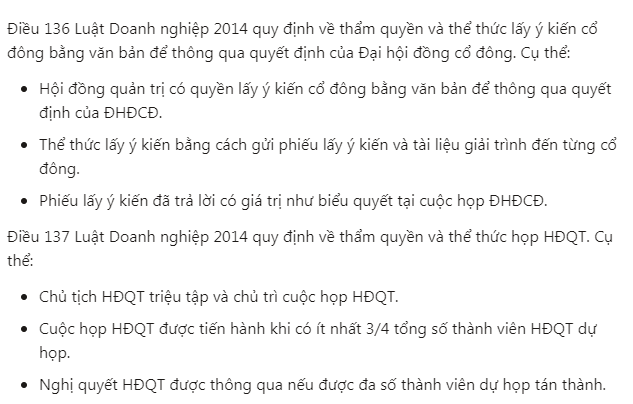 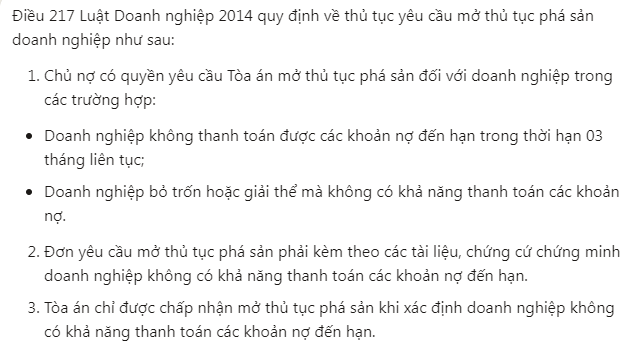 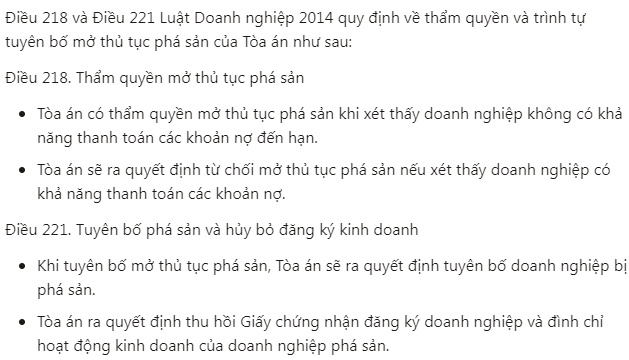 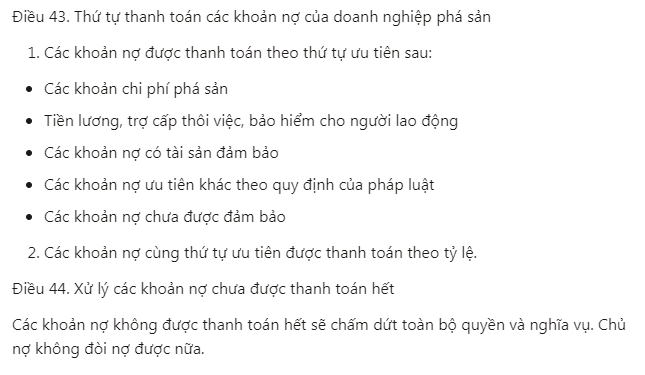 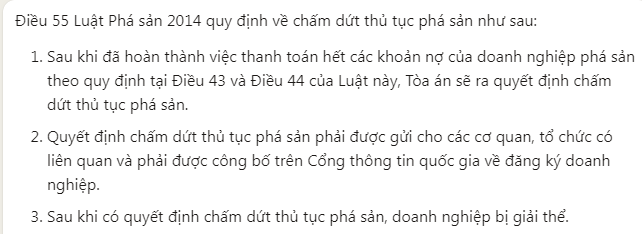 